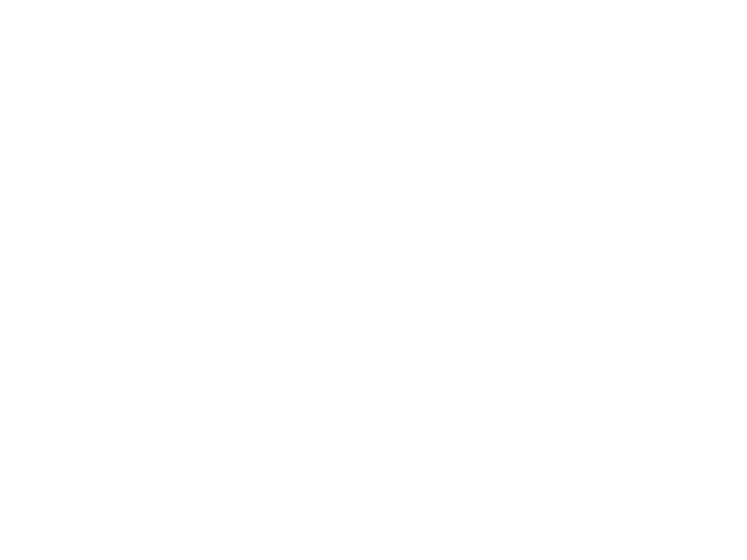 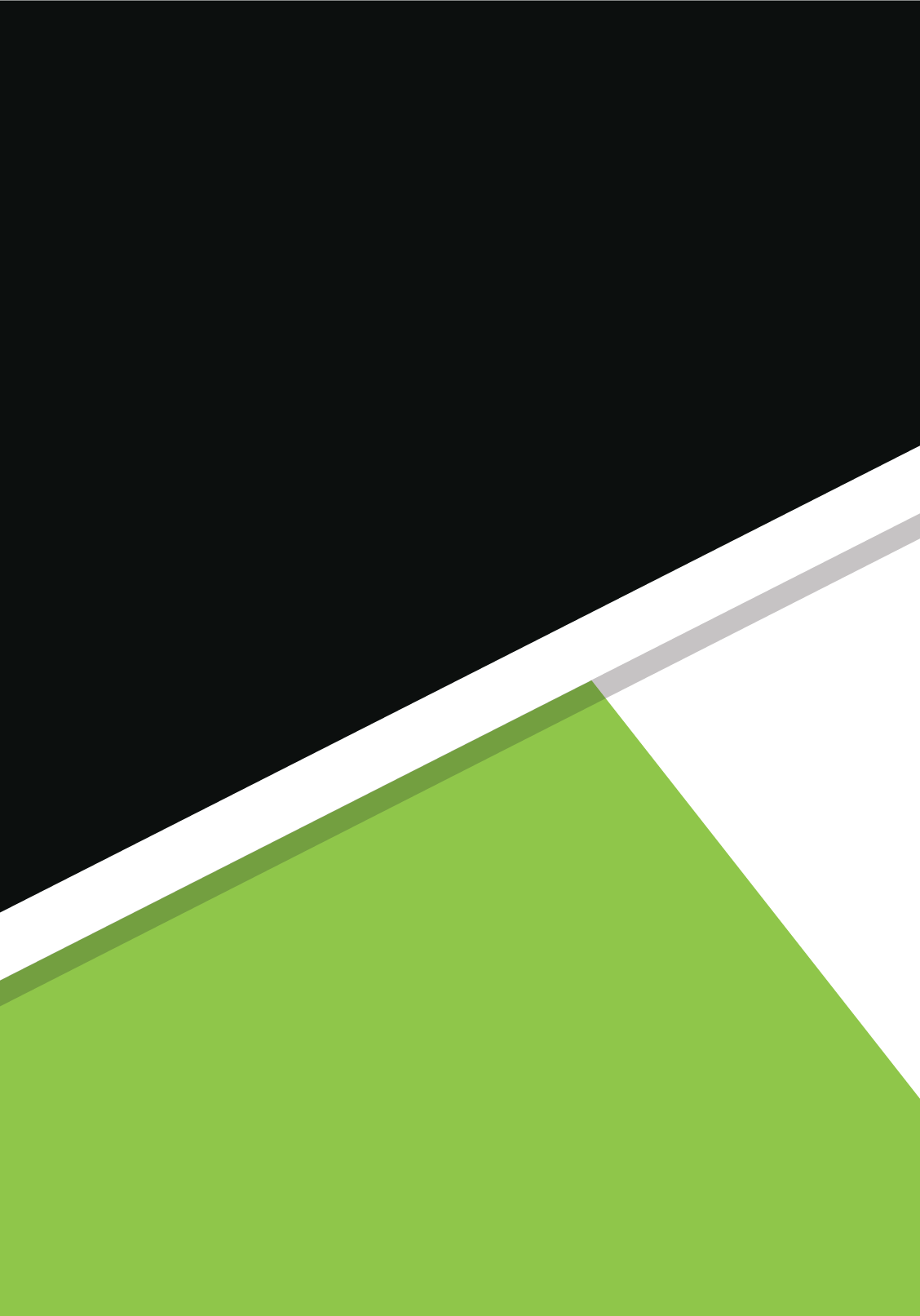 TaustainfoAllolev tellimusvorm on mõeldud mistahes organisatsioonile, kes soovib tellida veebi- või mobiilirakenduste turvatestimist. Need andmed selgitavad testimisprojekti käsitlusala ja on teenuseosutajale oluline sisend pakkumuse koostamisel. Vormi täitmine ei too automaatselt kaasa lepingulisi kohustusi, kuid vajadusel võib olla potentsiaalse tulevase lepingu lisaks.TellimusvormAdditional ExplanationsFeel free to skip all the text below if you are a frequent and experienced customer.Time IndicationsEvery service provider is evaluating their testing hours based on the order form data and internal capacity. The very rough average for a testing time frame may be:2 - 2,5 weeks (80 – 100 hours) for Level 13 - 4 weeks (120 – 160 hours) for Level 2Please note, any contractual bureaucracy and organising the initial access to the testing environment consumes additional time and the effective dates of the contract itself should be at least twice the time mentioned above. Defining the TargetsA mobile app on the iOS and Android devices are two different testing targets, even though they may share some common code base.Mobile app and its API may be defined as one unified solution but are typically tested as separate targets - mobile app based on OWASP MASVS and the API based on OWASP ASVS (however, not all ASVS requirements apply). Generally, a similar principle applies to web applications and their API-s.Know the StandardWe strongly recommend getting familiar with the OWASP ASVS (Application Security Verification Standard) and MASVS (Mobile Application Security Verification Standard) standards, at least the first methodology sections of them:Link to OWASP ASVS homepage: https://owasp.org/www-project-application-security-verification-standard/Link to the ASVS standard v.4.0.2: https://github.com/OWASP/ASVS/blob/master/4.0/OWASP%20Application%20Security%20Verification%20Standard%204.0.2-en.pdf Link to OWASP MASVS homepage: https://owasp.org/www-project-mobile-security-testing-guide/Link to the MASVS standard v.1.2: https://github.com/OWASP/owasp-masvs/releases/download/v1.2/OWASP_MASVS-v1.2-en.pdfStandard Version and Scope LimitationsWhile it is reasonable to carry out testing based on the latest standard version, there may be individual cases where the customer is asking for an older version. It can be delivered, but some newest technology nuances may escape the verification checks. Newer versions are approaching to the target not only as a stand-alone application but are also focusing on the designing and development lifecycle phases (V1 requirements group). This verification is typically done with interviews, system documentation and software development process analysis. From the customer perspective, they sometimes ask to skip the “soft” verification part and examine only the technical solution itself.Testing LevelsStandards explain the testing levels more in-depth. The correct path for deciding the testing level incorporates risk assessment and threat modelling. However, here are some hints.ASVSLevel 1 (Opportunistic) – the very minimum for all applications and suitable only for systems processing low-value non-sensitive data. L1 is the only level allowing black box testing and is focusing on the “low-hanging fruits”.Level 2 (Standard) – is suitable for most applications processing sensitive business data, personal data, a special category of personal data, covering industries like gaming, financial and health-care and so on.Level 3 (Advanced) – is the highest level of assurance for industries like health and safety, critical infrastructure, military. The compromise of the application would lead to a significant threat to the whole organisation and beyond.MASVSMASVS-L1: Standard Security – covers security best practices. Suitable for all mobile apps as a baseline level. Also, for those processing some level of sensitive data, including personal data at some degree. Stick with it, if there is no ground for a higher level.MASVS-L2: Defense-in-Depth – for apps with high risks and processing more sensitive data and compromise may outcome high negative impact. For example, apps processing personal data usable for identity theft, a special category of personal data, payment data.  MASVS-R: Resiliency Against Reverse Engineering and Tampering – this level is not a separate one but could be added to levels 1 and 2 to verify additional controls against client-side malicious tampering and modification of the app. R-level measures make the reverse-engineering and cracking the app more expensive and sophisticated. Please do not forget there is no 100% secure solution. Corresponding testing levels would be the following:MASVS-L1+R – for example, apps containing the organisation’s intellectual property, and there is a clear need to protect it, gaming apps to avoid cheating and unfair competition.MASVS-L2+R – the highest level of MASVS standard. Suitable for apps like online banking, authentication systems.Testing MethodShould you choose the white box, grey box or black box testing? Short answer – white box. The reasoning behind it is simple. The attack-and-defend “game” is completely unfair. A testing project has a limited time frame while the customer wants to have the maximum assurance and find all possible weaknesses. Opposite to attackers, who usually have no time limits and need to identify only single entry-point. The maximum testing outcome is plausible to achieve only with the full transparency and access to any supporting resources.Anyhow, the method could be:If testers have access to all relevant resources, then method is White Box If testers have partial access to resources, then method is Grey BoxIf testers have no special access to resources, the method is Black BoxDepending on the testing target, the relevant resources may be:Source codeAPI documentations, including endpoints descriptions and query samples (if API is present)Technical documentation, for example architectural documents, administrator or user manualsApplication administrator accountAPI access tokenApplication log filesWeb server log files Application and server configuration filesBackend access to databaseWorth to mention about automated scanners, that only half of the ASVS requirements can be verified with fully automated tools and scanner, the second half requires human assistance as all the applications, their setup or business logic is somehow unique. Pentesting TeamEvery customer is free to set the professional requirements to the service provider. If no starting point is present, our friendly suggestion is to start with the following simple roles and competences:Project lead – a person with general knowledge about information security management and practices. Usually, a sufficient quality sign would be certifications like CISM, CISSP, CISA, CEH or similarPenetration tester – a person with particular application security testing skills. Suitable quality labels are certifications like GWAPT, CWAPT, OSEE or similar.Reporting	The final outcome of a testing project is generally delivered as a comprehensive testing report containing:High-level executive summaryFindings with detailed technical descriptionsRisk ratings of the findingsRecommendations to fix the issuesOverview about compliance with the standard requirementsPreparing for the Testing ProjectBeing ready for the testing project involves several activities the customer should organise internally:Timing – while security verification check could be done during different phases, the most reasonable and used timing is right AFTER the development is ready, smoke and acceptance tests delivered, BUT BEFORE installing the application to the production environment. This way, the project budget is utilised most effectively, and the same functionalities and components don’t need rechecks several times. Please leave extra time in the calendar to fix the found issues and maybe also to reverify those.Prepare the testing environment – please do not test in the production environment. If you do, it is taking place solely on the customer’s responsibility! Pentester’s intention is not to make the service unavailable, but it cannot be foreseen how the test target behaves to modified queries. Also, testers shouldn’t see and don’t want to see the personal data of users. Any other environment will do, and it should be as similar as possible to the production. Avoid any production data but add some sample data covering all functionalities. If the environment is somehow critical for you, please make a fresh backup. Access limitation – to avoid unwanted visitors to the testing environment, feel free to add extra access controls, like IP whitelisting or VPN. Do not implement too aggressive access limits, which are not there in the production, for example, Citrix solutions restricting the testing in the test environment but are not used in the production.Access roles – testers should have at least one application administrator account, which can create additional users in different roles and permissions. This eases the testing of various access escalation attacks.Guidance and document package – finally, prepare clear guidance on how to access the testing environment, user accounts, technical documentation, logs, configuration files and other relevant data. It is wise to encrypt this data before sending out to the pentesters.Enjoy the ride! or ask more: info@secteam.euSpetsifikatsioonSelgitus / ValikudVäärtus(täidetakse Tellija poolt või koos Tellijaga)Tellija nimiEttevõtte nimi, kes on volitatud testimist tellimaVeebi- või mobiilirakenduse nimiSihtmärgi nimiRakenduse versioonTestitava sihtmärgi versiooni numberURLTestitava rakenduse täispikk URL IPRakendusele vastav IP-aadressSihtmärgi kategooriaMärgi kõik sobivad variandidMärkus – API testimist teostatakse sarnaselt veebirakendustele ASVS metoodikaga. Veebirakendus API Mobiili rakendus – Android Mobiili rakendus – iOSTurvastandardi nimiVeebirakendus ja API: OWASP ASVSMobiilirakendus: OWASP MASVSTurvastandardi versioonViimane ASVS versioon: v.4.0.2Viimane MASVS versioon: v.1.2Testimise taseASVS tasemed:Tase 1 (Level 1. Opportunistic)Tase 2 (Level 2. Standard)Tase 3 (Level 3. Advanced)MASVS tasemed:MASVS-L1 (Standard Security)MASVS-L1+RMASVS-L2 (Defense-in-Depth)MASVS-L2+R(M)ASVS nõuete käsitlusalaValikud:Testida kõiki nõudeidTestida kõiki nõudeid, välja arvatud V1 tarkvaraarenduse elutsükli protsessi ja dokumentatsiooni nõudedTestida kõiki nõudeid, välja arvatud (palun täpsusta)(Täpsusta siin kui vaja)Sihtmärgi käsitlusalaKirjelda, millised sihtmärgi osad kuuluvad testimisele(Täpsusta siin kui vaja)Juurdepääs materjalideleTäpsusta kõik materjalid, millele testijad saavad juurdepääsu Tarkvara lähtekood API dokumentatsioon, seal hulgas otspunktide kirjeldused, päringu näidised ja pääsumaatriks Tehniline dokumentatsioon, näiteks arhitektuuri dokument/diagramm, paigaldus-, administreerimis- ja/või kasutajajuhend. Rakenduse administraatori konto  API tooken Rakenduse logid Veebiserveri logid  Rakenduse- ja veebiserveri konfiguratsioonifailid Tagasüsteemi pääs andmebaasileTestimismeetodJuurdepääs kõikidele materjalidele: valge kast (white box, soovitatav)Osaline juurdepääs materjalidele: hall kast (gray box)Juurdepääs materjalidele puudub: must kast (black box, ei soovitata)Märkus – musta kasti meetod on võimalik ainult testimise tasemel 1.Testimise keskkondVali keskkond, kus turvatestimine läbi viiakseMärkus – testimine toodangu keskkonnas toimub üksnes Tellija vastutusel(Täpsusta siin kui vaja)Testimisprojekti keerukus või töömahtSisesta misiganes andmed, mis aitavad selgitada töö keerukust ja mahtu ning hinnata potentsiaalselt kuluvaid töötunde, näiteks:Tutvumisvõimalus demokeskkonnasKõrgetasemelise disainidiagrammi olemasoluPeamised süsteemi komponendidPeamised arenduskeeled ja -raamistikudLähtekoodi või funktsionaalsuste hulkKasutajajuhendid, paigaldusjuhendid jms dokumentatsioonAruande keelLõpparuande keele valikuvõimalused:eesti keelinglise keel